СОВЕТ ДЕПУТАТОВ ДНЕПРОВСКОГО СЕЛЬСКОГО ПОСЕЛЕНИЯНОВОДУГИНСКОГО РАЙОНА СМОЛЕНСКОЙ ОБЛАСТИРЕШЕНИЕот «27» ноября 2017 года     №48Об исполнении местного бюджета за 9 месяцев 2017 года и использование средств резервного фонда Администрации Днепровского сельского поселения Новодугинского района Смоленской областиЗаслушав и обсудив отчет Администрации Днепровского сельского поселения Новодугинского района Смоленской области об исполнении местного бюджета за 9 месяцев 2017 год по доходам и расходам и использование средств резервного фонда Администрации  Днепровского сельского поселения Новодугинского района Смоленской областиСовет депутатов Днепровского сельского поселения Новодугинского района Смоленской областиРЕШИЛ:          1. Утвердить отчет об исполнении местного бюджета за 9 месяцев 2017 год по доходам в сумме 12974,2 тыс. рублей и по расходам в сумме 9721,1 тыс. рублей, с профицитом бюджета в сумме 3253,1 тыс. рублей с показателями:1) по доходам местного бюджета  за 9 месяцев 2017 года по кодам классификации доходов бюджетов согласно приложению 1 к настоящему решению;2) по доходам местного бюджета  за 9 месяцев 2017 года по кодам видов доходов, подвидов доходов, классификации операций сектора государственного управления, относящихся к доходам бюджета согласно приложению 2 к настоящему решению;3) по расходам местного бюджета  за 9 месяцев 2017 года  по ведомственной структуре расходов бюджета согласно приложению 3 к настоящее к решению; 4) по расходам местного бюджета за 9 месяцев 2017 года по разделам и подразделам классификации расходов  бюджета согласно приложению 4 к настоящему решению;5) по источникам финансирования дефицита местного бюджета за 9 месяцев 2017 года по кодам классификации источников финансирования дефицитов, согласно приложению 5 к настоящему решению.        6) по источникам финансирования дефицита местного бюджета за 9 месяцев 2017 года по кодам групп, подгрупп, статей, видов источников финансирования дефицитов бюджетов, классификации операций сектора государственного управления, относящихся к источникам финансирования дефицитов бюджетов, согласно приложению 6 к настоящему решению.        2. Принять к сведению отчет об использование средств резервного фонда за 9 месяцев 2017 года в сумме 32,0 тысяч рублей.3. Настоящее решение подлежит опубликованию в Новодугинской районной газете «Сельские зори». Глава муниципального образования  Днепровского сельского поселения Новодугинского района Смоленской области                                                                            Н.Г.ДутиковПриложение 2к решению Совета депутатовДнепровского сельского поселенияНоводугинского районаСмолеонской области                                                                                                                                        от27.11.2017 № 48  Доходы местного бюджета за  2017 год по кодам видов доходов, подвидов, классификации операций сектора государственного управления, относящихся к доходам бюджета                                                                                                                                      тыс. руб.                                      Приложение №3                                                                         к решению Совета депутатов                                                                                  Днепровского сельского поселения                                                                                    Новодугинского района                                                                                     Смоленской областиот 27.11.2017   № 48 	           Расходы местного бюджета за 2017 год по ведомственной структуре         расходов местного    бюджета.Приложение №4                                                                                                               к  решению Совета депутатов                                                                                                                       Днепровского сельского поселения                                                                                                                        Новодугинского района                                                                                                                         Смоленской областиот  27.11.2017    № 48     Расходы местного бюджета за 2017  год по разделам и подразделам классификации расходов бюджета.    Приложение 5                                                                                             к решению Совета депутатов                                                                                                  Днепровского сельского поселения                                                                                                        Новодугинского района                                                                                                             Смоленской областиот 27.11.2017     №48    Источники финансирования дефицита бюджета муниципального образования Днепровское сельское поселение Новодугинского района Смоленской области за 2017 год по кодам  классификации   источников финансирования дефицитов бюджетов                                                                                                                                                      (тыс.руб)                                                                                                                                   Приложение 6                                                                                             к решению Совета депутатов                                                                                                  Днепровского сельского поселения                                                                                                        Новодугинского района                                                                                                             Смоленской областиот 27.11.2017     № 48 Источники финансирования дефицита бюджета муниципального образования       Днепровского сельское поселение Новодугинского района Смоленской области за    2017  году по кодам групп, подгрупп, статей, видов источников финансирования дефицитов бюджетов, классификации операций сектора государственного управления, относящихся к источникам финансирования дефицитов бюджетов                                                                                                                           (тыс.руб)                                                                                                                                                             Приложение № 1к решению Совета депутатов           Днепровского сельского поселения                                                                                                              Новодугинского района                           Смоленской областиот27.11.2017   № 48Доходы местного бюджета за  2017 год по кодам классификации доходов бюджета                                                                                                                                                             Приложение № 1к решению Совета депутатов           Днепровского сельского поселения                                                                                                              Новодугинского района                           Смоленской областиот27.11.2017   № 48Доходы местного бюджета за  2017 год по кодам классификации доходов бюджета                                                                                                                                                             Приложение № 1к решению Совета депутатов           Днепровского сельского поселения                                                                                                              Новодугинского района                           Смоленской областиот27.11.2017   № 48Доходы местного бюджета за  2017 год по кодам классификации доходов бюджета                                                                                                                                                             Приложение № 1к решению Совета депутатов           Днепровского сельского поселения                                                                                                              Новодугинского района                           Смоленской областиот27.11.2017   № 48Доходы местного бюджета за  2017 год по кодам классификации доходов бюджета                                                                                                                                                             Приложение № 1к решению Совета депутатов           Днепровского сельского поселения                                                                                                              Новодугинского района                           Смоленской областиот27.11.2017   № 48Доходы местного бюджета за  2017 год по кодам классификации доходов бюджета                                                                                                                                                             Приложение № 1к решению Совета депутатов           Днепровского сельского поселения                                                                                                              Новодугинского района                           Смоленской областиот27.11.2017   № 48Доходы местного бюджета за  2017 год по кодам классификации доходов бюджета                                                                                                                                                             Приложение № 1к решению Совета депутатов           Днепровского сельского поселения                                                                                                              Новодугинского района                           Смоленской областиот27.11.2017   № 48Доходы местного бюджета за  2017 год по кодам классификации доходов бюджета                                                                                                                                                             Приложение № 1к решению Совета депутатов           Днепровского сельского поселения                                                                                                              Новодугинского района                           Смоленской областиот27.11.2017   № 48Доходы местного бюджета за  2017 год по кодам классификации доходов бюджета                                                                                                                                                             Приложение № 1к решению Совета депутатов           Днепровского сельского поселения                                                                                                              Новодугинского района                           Смоленской областиот27.11.2017   № 48Доходы местного бюджета за  2017 год по кодам классификации доходов бюджета                                                                                                                                                             Приложение № 1к решению Совета депутатов           Днепровского сельского поселения                                                                                                              Новодугинского района                           Смоленской областиот27.11.2017   № 48Доходы местного бюджета за  2017 год по кодам классификации доходов бюджета                                                                                                                                                             Приложение № 1к решению Совета депутатов           Днепровского сельского поселения                                                                                                              Новодугинского района                           Смоленской областиот27.11.2017   № 48Доходы местного бюджета за  2017 год по кодам классификации доходов бюджета                                                                                                                                                             Приложение № 1к решению Совета депутатов           Днепровского сельского поселения                                                                                                              Новодугинского района                           Смоленской областиот27.11.2017   № 48Доходы местного бюджета за  2017 год по кодам классификации доходов бюджета                                                                                                                                                             Приложение № 1к решению Совета депутатов           Днепровского сельского поселения                                                                                                              Новодугинского района                           Смоленской областиот27.11.2017   № 48Доходы местного бюджета за  2017 год по кодам классификации доходов бюджета                                                                                                                                                             Приложение № 1к решению Совета депутатов           Днепровского сельского поселения                                                                                                              Новодугинского района                           Смоленской областиот27.11.2017   № 48Доходы местного бюджета за  2017 год по кодам классификации доходов бюджета                                                                                                                                                             Приложение № 1к решению Совета депутатов           Днепровского сельского поселения                                                                                                              Новодугинского района                           Смоленской областиот27.11.2017   № 48Доходы местного бюджета за  2017 год по кодам классификации доходов бюджета                                                                                                                                                             Приложение № 1к решению Совета депутатов           Днепровского сельского поселения                                                                                                              Новодугинского района                           Смоленской областиот27.11.2017   № 48Доходы местного бюджета за  2017 год по кодам классификации доходов бюджета                                                                                                                                                                                                   (тыс,руб)                                                                                                                                                                                                   (тыс,руб)                                                                                                                                                                                                   (тыс,руб)                                                                                                                                                                                                   (тыс,руб)                                                                                                                                                                                                   (тыс,руб)                                                                                                                                                                                                   (тыс,руб)                                                                                                                                                                                                   (тыс,руб)                                                                                                                                                                                                   (тыс,руб)                                                                                                                                                                                                   (тыс,руб)                                                                                                                                                                                                   (тыс,руб)                                                                                                                                                                                                   (тыс,руб)                                                                                                                                                                                                   (тыс,руб)                                                                                                                                                                                                   (тыс,руб)                                                                                                                                                                                                   (тыс,руб)                                                                                                                                                                                                   (тыс,руб)                                                                                                                                                                                                   (тыс,руб)Документ, учреждениеДокумент, учреждениеДокумент, учреждениеКБККБККБККБККБККБККБКУточненный план на 2017г.Исполнение за  2017г.Исполнение за  2017г.Исполнение за  2017г.% отклонения от уточненного плана 2017г.% отклонения от уточненного плана 2017г. Администратор:  Администратор:  Администратор: 0000000000000000000000000000000000     15910,3     15910,3      12974,2      12974,2   81,5   81,5 Администратор: Федеральное казначейство Администратор: Федеральное казначейство Администратор: Федеральное казначейство10000000000000000000000000000000001374,41374,41096,01096,0 79,7 79,7НАЛОГОВЫЕ И НЕНАЛОГОВЫЕ ДОХОДЫНАЛОГОВЫЕ И НЕНАЛОГОВЫЕ ДОХОДЫНАЛОГОВЫЕ И НЕНАЛОГОВЫЕ ДОХОДЫ10010000000001000000000000000000001374,41374,41096,01096,0   79,7   79,7Доходы от уплаты акцизов на дизельное топливо, подлежащие распределению между бюджетами субъектов Российской Федерации и местными бюджетами с учетом установленных дифференцированных нормативов отчислений в местные бюджетыДоходы от уплаты акцизов на дизельное топливо, подлежащие распределению между бюджетами субъектов Российской Федерации и местными бюджетами с учетом установленных дифференцированных нормативов отчислений в местные бюджетыДоходы от уплаты акцизов на дизельное топливо, подлежащие распределению между бюджетами субъектов Российской Федерации и местными бюджетами с учетом установленных дифференцированных нормативов отчислений в местные бюджеты1001030223001103022300100000000110469,3469,3443,2443,2    94,4    94,4Доходы от уплаты акцизов на моторные масла для дизельных и (или) карбюраторных (инжекторных) двигателей, подлежащие распределению между бюджетами субъектов Российской Федерации и местными бюджетами с учетом установленных дифференцированных нормативов отчислений в местные бюджетыДоходы от уплаты акцизов на моторные масла для дизельных и (или) карбюраторных (инжекторных) двигателей, подлежащие распределению между бюджетами субъектов Российской Федерации и местными бюджетами с учетом установленных дифференцированных нормативов отчислений в местные бюджетыДоходы от уплаты акцизов на моторные масла для дизельных и (или) карбюраторных (инжекторных) двигателей, подлежащие распределению между бюджетами субъектов Российской Федерации и местными бюджетами с учетом установленных дифференцированных нормативов отчислений в местные бюджеты10010302240011030224001000000001104,74,7         4,7         4,7100100Доходы от уплаты акцизов на атомобильный бензин, подлежащие распределению между бюджетами субъектов Российской Федерации и местными бюджетами с учетом  установленных дифференцированных нормативов отчислений в местные бюджетыДоходы от уплаты акцизов на атомобильный бензин, подлежащие распределению между бюджетами субъектов Российской Федерации и местными бюджетами с учетом  установленных дифференцированных нормативов отчислений в местные бюджетыДоходы от уплаты акцизов на атомобильный бензин, подлежащие распределению между бюджетами субъектов Российской Федерации и местными бюджетами с учетом  установленных дифференцированных нормативов отчислений в местные бюджеты1001030225001103022500100000000110994,3994,3739,8 739,8 74,474,4Доходы от уплаты акцизов на прямогонный бензин, подлежащие распределению между бюджетами субъектов Российской Федерации и местными бюджетами с учетом  установленных дифференцированных нормативов отчислений в местные бюджетыДоходы от уплаты акцизов на прямогонный бензин, подлежащие распределению между бюджетами субъектов Российской Федерации и местными бюджетами с учетом  установленных дифференцированных нормативов отчислений в местные бюджетыДоходы от уплаты акцизов на прямогонный бензин, подлежащие распределению между бюджетами субъектов Российской Федерации и местными бюджетами с учетом  установленных дифференцированных нормативов отчислений в местные бюджеты1001030226001103022600100000000110-93,9-93,9-91,7-91,797,797,7 Администратор: Федеральная налоговая служба Администратор: Федеральная налоговая служба Администратор: Федеральная налоговая служба18200000000000000000000000000000002132,32132,31299,71299,761,061,0Налог на доходы физических лиц с доходов, источником которых является налоговый агент, за исключением доходов, в отношении которых исчисление и уплата налога осуществляются в соответствии со статьями  227, 227.1 и 228 Налогового кодекса Российской ФедерацииНалог на доходы физических лиц с доходов, источником которых является налоговый агент, за исключением доходов, в отношении которых исчисление и уплата налога осуществляются в соответствии со статьями  227, 227.1 и 228 Налогового кодекса Российской ФедерацииНалог на доходы физических лиц с доходов, источником которых является налоговый агент, за исключением доходов, в отношении которых исчисление и уплата налога осуществляются в соответствии со статьями  227, 227.1 и 228 Налогового кодекса Российской Федерации1821010201001101020100100000000110769,80769,80        515,3        515,367,067,0НАЛОГИ НА СОВОКУПНЫЙ ДОХОДНАЛОГИ НА СОВОКУПНЫЙ ДОХОДНАЛОГИ НА СОВОКУПНЫЙ ДОХОД1821050000000105000000000000000000163,1163,1337,8 337,8 207,1207,1 Единый сельскохозяйственный налог Единый сельскохозяйственный налог Единый сельскохозяйственный налог1821050301001105030100100000000110163,1163,1337,8 337,8 207,1207,1НАЛОГИ НА ИМУЩЕСТВОНАЛОГИ НА ИМУЩЕСТВОНАЛОГИ НА ИМУЩЕСТВО18210600000001060000000000000000001199,41199,4446,5446,537,237,2Налог на имущество физических лиц, взимаемый по ставкам, применяемым к объектам налогообложения, расположенным в границах сельских поселенийНалог на имущество физических лиц, взимаемый по ставкам, применяемым к объектам налогообложения, расположенным в границах сельских поселенийНалог на имущество физических лиц, взимаемый по ставкам, применяемым к объектам налогообложения, расположенным в границах сельских поселений182106010301010601030100000000011053,553,5          7,6          7,614,214,2Земельный налог с организаций, обладающих земельным участком, расположенным в границах сельских поселенийЗемельный налог с организаций, обладающих земельным участком, расположенным в границах сельских поселенийЗемельный налог с организаций, обладающих земельным участком, расположенным в границах сельских поселений18210606033101060603310000000001101065,91065,9415,0 415,0 38,938,9Земельный налог с физических лиц, обладающих земельным участком, расположенным в границах сельских поселенийЗемельный налог с физических лиц, обладающих земельным участком, расположенным в границах сельских поселенийЗемельный налог с физических лиц, обладающих земельным участком, расположенным в границах сельских поселений182106060431010606043100000000011080,080,023,923,929,929,9Доходы от продажи материальных и нематериальных активовДоходы от продажи материальных и нематериальных активовДоходы от продажи материальных и нематериальных активов91011400000001140000000000000000004023,84023,84023,84023,8100,0100,0Доходы от продажи земельных участков, находящихся в государственной и муниципальной  собственностиДоходы от продажи земельных участков, находящихся в государственной и муниципальной  собственностиДоходы от продажи земельных участков, находящихся в государственной и муниципальной  собственности91011406025101140602510000000004304023,84023,84023,84023,8100,0100,0Администратор: Администрация муниципального образования Днепровское сельское поселение Новодугинского района Смоленской областиАдминистратор: Администрация муниципального образования Днепровское сельское поселение Новодугинского района Смоленской областиАдминистратор: Администрация муниципального образования Днепровское сельское поселение Новодугинского района Смоленской области92000000000000000000000000000000008379,78379,76554,86554,878,278,2Доходы от оказания платных услуг (работ) и компенсации затрат государстваДоходы от оказания платных услуг (работ) и компенсации затрат государстваДоходы от оказания платных услуг (работ) и компенсации затрат государства920113000000011300000000000000000025,325,3Прочие доходы от компенсации затрат бюджетов сельских поселенийПрочие доходы от компенсации затрат бюджетов сельских поселенийПрочие доходы от компенсации затрат бюджетов сельских поселений920113029951011302995100000000013025,325,3Штрафы, санкции, возмещение ущербаШтрафы, санкции, возмещение ущербаШтрафы, санкции, возмещение ущерба92011600000001160000000000000000009,49,4Денежные взыскания(штрафы), установленные законами субъектов Российской Федерации за несоблюденин муниципальных правовых актов, зачисляемые в бюджеты поселений Денежные взыскания(штрафы), установленные законами субъектов Российской Федерации за несоблюденин муниципальных правовых актов, зачисляемые в бюджеты поселений Денежные взыскания(штрафы), установленные законами субъектов Российской Федерации за несоблюденин муниципальных правовых актов, зачисляемые в бюджеты поселений 92011651040021165104002000000001409,49,4БЕЗВОЗМЕЗДНЫЕ ПОСТУПЛЕНИЯБЕЗВОЗМЕЗДНЫЕ ПОСТУПЛЕНИЯБЕЗВОЗМЕЗДНЫЕ ПОСТУПЛЕНИЯ92020000000002000000000000000000008370,38370,3       6529,5       6529,578,078,0Дотации бюджетам сельских поселений на выравнивание бюджетной обеспеченностиДотации бюджетам сельских поселений на выравнивание бюджетной обеспеченностиДотации бюджетам сельских поселений на выравнивание бюджетной обеспеченности920920202150011000001511511512 231,7     1672,8     1672,8     1672,875,075,0Субсидии бюджетам сельских поселений на софинансирование капитальных вложений в объекты муниципальной собственностиСубсидии бюджетам сельских поселений на софинансирование капитальных вложений в объекты муниципальной собственностиСубсидии бюджетам сельских поселений на софинансирование капитальных вложений в объекты муниципальной собственности92020220077102022007710000000001513906,63906,63023,377,477,477,4Прочие субсидии бюджетам сельских поселенийПрочие субсидии бюджетам сельских поселенийПрочие субсидии бюджетам сельских поселений9202022999910202299991000000000151733,4733,4334,845,745,745,7Субвенции бюджетам сельских поселений на осуществление первичного воинского учета на территориях, где отсутствуют военные комиссариаты.Субвенции бюджетам сельских поселений на осуществление первичного воинского учета на территориях, где отсутствуют военные комиссариаты.Субвенции бюджетам сельских поселений на осуществление первичного воинского учета на территориях, где отсутствуют военные комиссариаты.9202023511800202351180000000000151113,6113,6113,6100,0100,0100,0Межбюджетные трансферты, передаваемые бюджетам сельских поселений из бюджеьов муниципальных районов на осуществление части полномочий по решению вопросов местного значения в соответствии с заключенными соглашениямиМежбюджетные трансферты, передаваемые бюджетам сельских поселений из бюджеьов муниципальных районов на осуществление части полномочий по решению вопросов местного значения в соответствии с заключенными соглашениямиМежбюджетные трансферты, передаваемые бюджетам сельских поселений из бюджеьов муниципальных районов на осуществление части полномочий по решению вопросов местного значения в соответствии с заключенными соглашениями92020204014102020401410000000001511385,01385,01385,0100100100НаименованиепоказателяКодКодКодКодКодКодИсполнение  с начала года.        НАЛОГОВЫЕ И НЕНАЛОГОВЫЕ ДОХОДЫ1001000000000000000000000001096,0          НАЛОГИ НА ТОВАРЫ (РАБОТЫ, УСЛУГИ), РЕАЛИЗУЕМЫЕ НА ТЕРРИТОРИИ РОССИЙСКОЙ ФЕДЕРАЦИИ1001030000000000000000000001095,6                Доходы от уплаты акцизов на дизельное топливо, подлежащие распределению между бюджетами субъектов Российской Федерации и местными бюджетами с учетом установленных дифференцированных нормативов отчислений в местные бюджеты100103022300100000000110110443,2                Доходы на уплату акцизов на моторные масла для дизельных и (или) карбюраторных (инжекторных) двигателей, подлежащие распределению между бюджетами субъектов Российской Федерации и местными бюджетами с учетом установленных дифференцированных нормативов отчислений в местные бюджеты1001030224001000000001101104,7                Доходы на уплату акцизов на автомобильный бензин, подлежащие распределению между бюджетами субъектов Российской Федерации и местными бюджетами с учетом установленных дифференцированных нормативов отчислений в местные бюджеты100103022500100000000110110                    739,8Доходы от уплаты акцизов на прямогонный бензин, подлежащие распределению между бюджетами субъектов Российской Федерации и местными бюджетами с учетом  установленных дифференцированных нормативов отчислений в местные бюджеты100103022600100000000110110-91,7      Администратор: Федеральная налоговая служба1820000000000000000000000001299,7        НАЛОГОВЫЕ И НЕНАЛОГОВЫЕ ДОХОДЫ182100000000000000000000000              1299,7          НАЛОГИ НА ПРИБЫЛЬ, ДОХОДЫ182101000000000000000000000515,3      Сумма платежа ( перерасчеты, недоимка и задолженность по соответствующему платежу, в том числе по отмененному)        1000513,1Пени и проценты по соответствующему платежу21001,0Суммы денежных взысканий (штрафов) по соответствующему платежу согласно законодательству Российской Федерации30001,2Единый сельскохозяйственный налог182105000000000000000000000337,8Сумма платежа ( перерасчеты, недоимка и задолженность по соответствующему платежу, в том числе по отмененному)        1000337,8          НАЛОГИ НА ИМУЩЕСТВО182106000000000000000000000               446,5                        Налог на имущество физических лиц1821060103000000000000000007,6      Сумма платежа ( перерасчеты, недоимка и задолженность по соответствующему платежу, в том числе по отмененному)        10006,8  Пени и проценты по соответствующему платежу21000,8            Земельный налог, взимаемый по ставкам, установленным в соответствии с подпунктом 1 пункта 1 статьи 394 Налогового кодекса Российской Федерации182106060331000000000000000                        415,1      Сумма платежа ( перерасчеты, недоимка и задолженность по соответствующему платежу, в том числе по отмененному)        1000415,0  Пени и проценты по соответствующему платежу21000,1            Земельный налог, взимаемый по ставкам, установленным в соответствии с подпунктом 2 пункта 1 статьи 394 Налогового кодекса Российской Федерации18210606043100000000000000023,8      Сумма платежа ( перерасчеты, недоимка и задолженность по соответствующему платежу, в том числе по отмененному)           100018,8  Пени и проценты по соответствующему платежу                          2100                                                             2100                                   5,0Доходы от продажи материальных и нематериальных активов91011400000001140000000000000000004023,8      Администратор: Администрация муниципального образования Днепровское сельское поселение Новодугинского района Смоленской области9200000000000000000000000006554,8Доходы от внешнеэкономической деятельности92011000000000000000000000025,3Прочие доходы от компенсации затрат бюджетов сельских поселений920113029951000000000130130                 25,3Денежные взыскания (штрафы), установленные законами субъектов Российской Федерации за несоблюдение муниципальных правовых актов, зачисляемые в бюджеты поселений920      1165104002000000001401400,0        БЕЗВОЗМЕЗДНЫЕ ПОСТУПЛЕНИЯ9202000000000000000000000006529,5          БЕЗВОЗМЕЗДНЫЕ ПОСТУПЛЕНИЯ ОТ ДРУГИХ БЮДЖЕТОВ БЮДЖЕТНОЙ СИСТЕМЫ РОССИЙСКОЙ ФЕДЕРАЦИИ9202020000000000000000000006529,5                Дотации бюджетам поселений на выравнивание бюджетной обеспеченности9202021500110000000001511511672,80Субсидии бюджетам сельских поселений на софинансирование капитальных вложений в объекты муниципальной собственности9202022007710000000001511513023,3                Субвенции бюджетам поселений на осуществление первичного воинского учета на территориях, где отсутствуют военные комиссариаты.920202351180000000000151151113,6Межбюджетные трансферты, передаваемые бюджетам сельских поселений из бюджеьов муниципальных районов на осуществление части полномочий по решению вопросов местного значения в соответствии с заключенными соглашениями9202020401410000000001511511385,0ИТОГО:12974,2Единица измерения: руб.Единица измерения: руб.Единица измерения: руб.Единица измерения: руб.Единица измерения: руб.Единица измерения: руб.Единица измерения: руб.Единица измерения: руб.Единица измерения: руб.Единица измерения: руб.Единица измерения: руб.Единица измерения: руб.Единица измерения: руб.Единица измерения: руб.Единица измерения: руб.Наименование показателяВедомствоВедомствоРаздел,подразделРаздел,подразделЦелевая статьяЦелевая статьяВидрасходаУточненная роспись/планУточненная роспись/планУточненная роспись/планКасс. расходКасс. расходИсполнение Исполнение Наименование показателяВедомствоВедомствоРаздел,подразделРаздел,подразделЦелевая статьяЦелевая статьяВидрасходаУточненная роспись/планУточненная роспись/планУточненная роспись/планКасс. расходКасс. расходИсполнение Исполнение     Администрация муниципального образования Днепровское сельское поселение Новодугинского района Смоленской области920920000000000000000000000000000000016 863 215,8416 863 215,8416 863 215,849 721 077,949 721 077,9457,65%57,65%      ОБЩЕГОСУДАРСТВЕННЫЕ ВОПРОСЫ92092001000100000000000000000000000003 738 446,003 738 446,003 738 446,002 376 913,152 376 913,1563,58%63,58%        Функционирование законодательных (представительных) органов государственной власти и представительных органов муниципальных образований920920010301030000000000000000000000061 200,0061 200,0061 200,0041 310,0041 310,0067,50%67,50%          Муниципальная программа "Устойчивое развитие сельских территорий муниципального образования Днепровского сельского поселения Новодугинского района Смоленской области на 2017-2019 годы"920920010301030100000000010000000000061 200,0061 200,0061 200,0041 310,0041 310,0067,50%67,50%            Подпрограмма "Обеспечивающая подпрограмма"920920010301030120000000012000000000061 200,0061 200,0061 200,0041 310,0041 310,0067,50%67,50%              Основное мероприятие "Обеспечение организационных условий для реализации муниципальной программы"920920010301030120100000012010000000061 200,0061 200,0061 200,0041 310,0041 310,0067,50%67,50%                Расходы на обеспечение функций органов местного самоуправления920920010301030120100140012010014000061 200,0061 200,0061 200,0041 310,0041 310,0067,50%67,50%                  Расходы на выплаты персоналу в целях обеспечения выполнения функций государственными (муниципальными) органами, казенными учреждениями, органами управления государственными внебюджетными фондами920920010301030120100140012010014010061 200,0061 200,0061 200,0041 310,0041 310,0067,50%67,50%                    Расходы на выплаты персоналу государственных (муниципальных) органов920920010301030120100140012010014012061 200,0061 200,0061 200,0041 310,0041 310,0067,50%67,50%        Функционирование Правительства Российской Федерации, высших исполнительных органов государственной власти субъектов Российской Федерации, местных администраций92092001040104000000000000000000000003 629 446,003 629 446,003 629 446,002 318 303,152 318 303,1563,87%63,87%          Муниципальная программа "Устойчивое развитие сельских территорий муниципального образования Днепровского сельского поселения Новодугинского района Смоленской области на 2017-2019 годы"92092001040104010000000001000000000003 163 646,003 163 646,003 163 646,002 066 106,902 066 106,9065,31%65,31%            Подпрограмма "Обеспечивающая подпрограмма"92092001040104012000000001200000000003 163 646,003 163 646,003 163 646,002 066 106,902 066 106,9065,31%65,31%              Основное мероприятие "Обеспечение организационных условий для реализации муниципальной программы"92092001040104012010000001201000000003 163 646,003 163 646,003 163 646,002 066 106,902 066 106,9065,31%65,31%                Расходы на обеспечение функций органов местного самоуправления92092001040104012010014001201001400003 163 646,003 163 646,003 163 646,002 066 106,902 066 106,9065,31%65,31%                  Расходы на выплаты персоналу в целях обеспечения выполнения функций государственными (муниципальными) органами, казенными учреждениями, органами управления государственными внебюджетными фондами92092001040104012010014001201001401001 747 353,001 747 353,001 747 353,001 316 918,931 316 918,9375,37%75,37%                    Расходы на выплаты персоналу государственных (муниципальных) органов92092001040104012010014001201001401201 747 353,001 747 353,001 747 353,001 316 918,931 316 918,9375,37%75,37%                  Закупка товаров, работ и услуг для обеспечения государственных (муниципальных) нужд92092001040104012010014001201001402001 091 267,001 091 267,001 091 267,00672 882,97672 882,9761,66%61,66%                    Иные закупки товаров, работ и услуг для обеспечения государственных (муниципальных) нужд92092001040104012010014001201001402401 091 267,001 091 267,001 091 267,00672 882,97672 882,9761,66%61,66%                  Капитальные вложения в объекты государственной (муниципальной) собственности9209200104010401201001400120100140400207 026,00207 026,00207 026,000,000,000,00%0,00%                    Бюджетные инвестиции9209200104010401201001400120100140410207 026,00207 026,00207 026,000,000,000,00%0,00%                  Иные бюджетные ассигнования9209200104010401201001400120100140800118 000,00118 000,00118 000,0076 305,0076 305,0064,67%64,67%                    Уплата налогов, сборов и иных платежей9209200104010401201001400120100140850118 000,00118 000,00118 000,0076 305,0076 305,0064,67%64,67%          Муниципальная программа "Программа энергосбережения и повышения энергетической эффективности на 2016-2019 г.г. Администрации Днепровского сельского поселения Новодугинского района Смоленской области"92092001040104040000000004000000000001 000,001 000,001 000,001 000,001 000,00100,00%100,00%            Основные мероприятия на реализацию целевой программы гражданам на приобретение жилья молодым семьям9209200104010404Я000000004Я00000000001 000,001 000,001 000,001 000,001 000,00100,00%100,00%              Повышение энергетической эффективности экономики муниципального образования9209200104010404Я010000004Я01000000001 000,001 000,001 000,001 000,001 000,00100,00%100,00%                Расходы на реализацию организационных мероприятий по энергосбережению и повышению энергетической эффективности9209200104010404Я012008004Я01200800001 000,001 000,001 000,001 000,001 000,00100,00%100,00%                  Закупка товаров, работ и услуг для обеспечения государственных (муниципальных) нужд9209200104010404Я012008004Я01200802001 000,001 000,001 000,001 000,001 000,00100,00%100,00%                    Иные закупки товаров, работ и услуг для обеспечения государственных (муниципальных) нужд9209200104010404Я012008004Я01200802401 000,001 000,001 000,001 000,001 000,00100,00%100,00%          Обеспечение деятельности Главы Администрации Днепровского сельского поселения9209200104010471000000007100000000000464 800,00464 800,00464 800,00251 196,25251 196,2554,04%54,04%            Деятельность Главы Администрации Днепровского сельского поселения9209200104010471100000007110000000000464 800,00464 800,00464 800,00251 196,25251 196,2554,04%54,04%                Расходы на обеспечение функций органов местного самоуправления9209200104010471100001407110000140000464 800,00464 800,00464 800,00251 196,25251 196,2554,04%54,04%                  Расходы на выплаты персоналу в целях обеспечения выполнения функций государственными (муниципальными) органами, казенными учреждениями, органами управления государственными внебюджетными фондами9209200104010471100001407110000140100464 800,00464 800,00464 800,00251 196,25251 196,2554,04%54,04%                    Расходы на выплаты персоналу государственных (муниципальных) органов9209200104010471100001407110000140120464 800,00464 800,00464 800,00251 196,25251 196,2554,04%54,04%        Обеспечение деятельности финансовых, налоговых и таможенных органов и органов финансового (финансово-бюджетного) надзора920920010601060000000000000000000000017 300,0017 300,0017 300,0017 300,0017 300,00100,00%100,00%          Муниципальная программа "Устойчивое развитие сельских территорий муниципального образования Днепровского сельского поселения Новодугинского района Смоленской области на 2017-2019 годы"920920010601060100000000010000000000017 300,0017 300,0017 300,0017 300,0017 300,00100,00%100,00%            Подпрограмма "Обеспечивающая подпрограмма"920920010601060120000000012000000000017 300,0017 300,0017 300,0017 300,0017 300,00100,00%100,00%              Основное мероприятие "Обеспечение организационных условий для реализации муниципальной программы"920920010601060120100000012010000000017 300,0017 300,0017 300,0017 300,0017 300,00100,00%100,00%                Расходы на обеспечение функций органов местного самоуправления920920010601060120100140012010014000017 300,0017 300,0017 300,0017 300,0017 300,00100,00%100,00%                  Расходы на выплаты персоналу в целях обеспечения выполнения функций государственными (муниципальными) органами, казенными учреждениями, органами управления государственными внебюджетными фондами92092001060106012010014001201001401000,000,000,000,000,000,00%0,00%                    Расходы на выплаты персоналу государственных (муниципальных) органов92092001060106012010014001201001401200,000,000,000,000,000,00%0,00%                  Межбюджетные трансферты920920010601060120100140012010014050017 300,0017 300,0017 300,0017 300,0017 300,00100,00%100,00%                    Иные межбюджетные трансферты920920010601060120100140012010014054017 300,0017 300,0017 300,0017 300,0017 300,00100,00%100,00%        Резервные фонды920920011101110000000000000000000000028 000,0028 000,0028 000,000,000,000,00%0,00%          Обеспечение формирования и расходования резервного фонда Администрации сельского поселения920920011101117400000000740000000000028 000,0028 000,0028 000,000,000,000,00%0,00%            Формирование и расходование резервного фонда Администрации сельского поселения920920011101117410000000741000000000028 000,0028 000,0028 000,000,000,000,00%0,00%                Расходы за счет средств резервного фонда Администрации сельского поселения920920011101117410029990741002999000028 000,0028 000,0028 000,000,000,000,00%0,00%                  Иные бюджетные ассигнования920920011101117410029990741002999080028 000,0028 000,0028 000,000,000,000,00%0,00%                    Резервные средства920920011101117410029990741002999087028 000,0028 000,0028 000,000,000,000,00%0,00%        Другие общегосударственные вопросы92092001130113000000000000000000000002 500,002 500,002 500,000,000,000,00%0,00%          Муниципальная программа "Развитие и поддержка малого и среднего предпринимательства в муниципальном образовании Днепровское сельское поселение Новодугинского района Смоленской области на 2016-2018 годы"92092001130113020000000002000000000002 000,002 000,002 000,000,000,000,00%0,00%            _9209200113011302Я000000002Я00000000002 000,002 000,002 000,000,000,000,00%0,00%              Основное мероприятие "Повышение общественного статуса предпринимательской деятельности и социальной ответственности субъектов малого предпринимательства"9209200113011302Я010000002Я01000000002 000,002 000,002 000,000,000,000,00%0,00%                Расходы на проведение конкурса на лучшую территорию9209200113011302Я012006002Я01200600002 000,002 000,002 000,000,000,000,00%0,00%                  Закупка товаров, работ и услуг для обеспечения государственных (муниципальных) нужд9209200113011302Я012006002Я01200602002 000,002 000,002 000,000,000,000,00%0,00%                    Иные закупки товаров, работ и услуг для обеспечения государственных (муниципальных) нужд9209200113011302Я012006002Я01200602402 000,002 000,002 000,000,000,000,00%0,00%          Муниципальная программа "По противодействию терроризму и экстремизму на территории муниципального образования Днепровское сельское поселение Новодугинского района Смоленской области на 2017-2019"9209200113011306000000000600000000000500,00500,00500,000,000,000,00%0,00%            Основные мероприятия по реализации модернизации объектов коммунальной инфраструктуры и прочих мероприятия в сфере жилищно - коммунального хозяйства9209200113011306Я000000006Я0000000000500,00500,00500,000,000,000,00%0,00%              Реализация на территории муниципального образования Днепровское сельское поселение Новодугинского района Смоленской области мер по профилактике терроризма9209200113011306Я010000006Я0100000000500,00500,00500,000,000,000,00%0,00%                Расходы на выпуск буклетов, памяток, плакатов, иной печатной продукции антитеррористической направленности9209200113011306Я012010006Я0120100000500,00500,00500,000,000,000,00%0,00%                  Закупка товаров, работ и услуг для обеспечения государственных (муниципальных) нужд9209200113011306Я012010006Я0120100200500,00500,00500,000,000,000,00%0,00%                    Иные закупки товаров, работ и услуг для обеспечения государственных (муниципальных) нужд9209200113011306Я012010006Я0120100240500,00500,00500,000,000,000,00%0,00%      НАЦИОНАЛЬНАЯ ОБОРОНА9209200200020000000000000000000000000113 600,00113 600,00113 600,0074 734,6374 734,6365,79%65,79%        Мобилизационная и вневойсковая подготовка9209200203020300000000000000000000000113 600,00113 600,00113 600,0074 734,6374 734,6365,79%65,79%          Непрограммные расходы9209200203020398000000009800000000000113 600,00113 600,00113 600,0074 734,6374 734,6365,79%65,79%            Реализация полномочий на осуществление первичного воинского учета на территориях, где отсутствуют военные комиссариаты9209200203020398100000009810000000000113 600,00113 600,00113 600,0074 734,6374 734,6365,79%65,79%                Расходы на осуществление первичного воинского учета на территориях, где отсутствуют военные комиссариаты9209200203020398100511809810051180000113 600,00113 600,00113 600,0074 734,6374 734,6365,79%65,79%                  Расходы на выплаты персоналу в целях обеспечения выполнения функций государственными (муниципальными) органами, казенными учреждениями, органами управления государственными внебюджетными фондами920920020302039810051180981005118010063 332,0063 332,0063 332,0044 262,1344 262,1369,89%69,89%                    Расходы на выплаты персоналу государственных (муниципальных) органов920920020302039810051180981005118012063 332,0063 332,0063 332,0044 262,1344 262,1369,89%69,89%                  Закупка товаров, работ и услуг для обеспечения государственных (муниципальных) нужд920920020302039810051180981005118020050 268,0050 268,0050 268,0030 472,5030 472,5060,62%60,62%                    Иные закупки товаров, работ и услуг для обеспечения государственных (муниципальных) нужд920920020302039810051180981005118024050 268,0050 268,0050 268,0030 472,5030 472,5060,62%60,62%      НАЦИОНАЛЬНАЯ ЭКОНОМИКА92092004000400000000000000000000000004 331 176,844 331 176,844 331 176,843 568 476,203 568 476,2082,39%82,39%        Дорожное хозяйство (дорожные фонды)92092004090409000000000000000000000004 331 176,844 331 176,844 331 176,843 568 476,203 568 476,2082,39%82,39%          Муниципальная программа "Устойчивое развитие сельских территорий муниципального образования Днепровского сельского поселения Новодугинского района Смоленской области на 2017-2019 годы"92092004090409010000000001000000000004 331 176,844 331 176,844 331 176,843 568 476,203 568 476,2082,39%82,39%            Подпрограмма "Создание условий для устойчивого развития сельских территорий"92092004090409011000000001100000000004 331 176,844 331 176,844 331 176,843 568 476,203 568 476,2082,39%82,39%              Основное мероприятие "Обеспечение устойчивого развития территорий"92092004090409011010000001101000000004 331 176,844 331 176,844 331 176,843 568 476,203 568 476,2082,39%82,39%                Расходы на содержание, благоустройство и ремонт автомобильных дорог и дворовых территорий за счет средств дорожного фонда92092004090409011012003001101200300002 611 400,002 611 400,002 611 400,001 848 699,361 848 699,3670,79%70,79%                  Закупка товаров, работ и услуг для обеспечения государственных (муниципальных) нужд92092004090409011012003001101200302002 611 400,002 611 400,002 611 400,001 848 699,361 848 699,3670,79%70,79%                    Иные закупки товаров, работ и услуг для обеспечения государственных (муниципальных) нужд92092004090409011012003001101200302402 611 400,002 611 400,002 611 400,001 848 699,361 848 699,3670,79%70,79%                Расходы за счет резевного фонда Администрации Смоленской области9209200409040901101299900110129990000334 800,00334 800,00334 800,00334 800,00334 800,00100,00%100,00%                  Закупка товаров, работ и услуг для обеспечения государственных (муниципальных) нужд9209200409040901101299900110129990200334 800,00334 800,00334 800,00334 800,00334 800,00100,00%100,00%                    Иные закупки товаров, работ и услуг для обеспечения государственных (муниципальных) нужд9209200409040901101299900110129990240334 800,00334 800,00334 800,00334 800,00334 800,00100,00%100,00%                Рсходы за счет средств дорожного фонда муниципального района9209200409040901101Д016001101Д01600001 384 976,841 384 976,841 384 976,841 384 976,841 384 976,84100,00%100,00%                  Закупка товаров, работ и услуг для обеспечения государственных (муниципальных) нужд9209200409040901101Д016001101Д01602001 384 976,841 384 976,841 384 976,841 384 976,841 384 976,84100,00%100,00%                    Иные закупки товаров, работ и услуг для обеспечения государственных (муниципальных) нужд9209200409040901101Д016001101Д01602401 384 976,841 384 976,841 384 976,841 384 976,841 384 976,84100,00%100,00%      ЖИЛИЩНО-КОММУНАЛЬНОЕ ХОЗЯЙСТВО92092005000500000000000000000000000006 516 073,006 516 073,006 516 073,001 566 863,861 566 863,8624,05%24,05%        Жилищное хозяйство92092005010501000000000000000000000003 000,003 000,003 000,001 865,681 865,6862,19%62,19%          Муниципальная программа "Устойчивое развитие сельских территорий муниципального образования Днепровского сельского поселения Новодугинского района Смоленской области на 2017-2019 годы"92092005010501010000000001000000000003 000,003 000,003 000,001 865,681 865,6862,19%62,19%            Подпрограмма "Создание условий для устойчивого развития сельских территорий"92092005010501011000000001100000000003 000,003 000,003 000,001 865,681 865,6862,19%62,19%              Основное мероприятие "Обеспечение устойчивого развития территорий"92092005010501011010000001101000000003 000,003 000,003 000,001 865,681 865,6862,19%62,19%                Обеспечение мероприятий по капитальному ремонту многоквартирных домов92092005010501011010960101101096010003 000,003 000,003 000,001 865,681 865,6862,19%62,19%                  Закупка товаров, работ и услуг для обеспечения государственных (муниципальных) нужд92092005010501011010960101101096012003 000,003 000,003 000,001 865,681 865,6862,19%62,19%                    Иные закупки товаров, работ и услуг для обеспечения государственных (муниципальных) нужд92092005010501011010960101101096012403 000,003 000,003 000,001 865,681 865,6862,19%62,19%        Коммунальное хозяйство92092005020502000000000000000000000004 483 555,004 483 555,004 483 555,00538 032,73538 032,7312,00%12,00%          Муниципальная программа "Устойчивое развитие сельских территорий муниципального образования Днепровского сельского поселения Новодугинского района Смоленской области на 2017-2019 годы"92092005020502010000000001000000000001 255 245,001 255 245,001 255 245,00538 032,73538 032,7342,86%42,86%            Подпрограмма "Создание условий для устойчивого развития сельских территорий"92092005020502011000000001100000000001 255 245,001 255 245,001 255 245,00538 032,73538 032,7342,86%42,86%              Основное мероприятие "Обеспечение устойчивого развития территорий"92092005020502011010000001101000000001 255 245,001 255 245,001 255 245,00538 032,73538 032,7342,86%42,86%                Поддержка коммунального хозяйства9209200502050201101200700110120070000849 279,93849 279,93849 279,93538 032,73538 032,7363,35%63,35%                  Закупка товаров, работ и услуг для обеспечения государственных (муниципальных) нужд9209200502050201101200700110120070200840 001,04840 001,04840 001,04528 753,84528 753,8462,95%62,95%                    Иные закупки товаров, работ и услуг для обеспечения государственных (муниципальных) нужд9209200502050201101200700110120070240840 001,04840 001,04840 001,04528 753,84528 753,8462,95%62,95%                  Иные бюджетные ассигнования92092005020502011012007001101200708009 278,899 278,899 278,899 278,899 278,89100,00%100,00%                    Уплата налогов, сборов и иных платежей92092005020502011012007001101200708509 278,899 278,899 278,899 278,899 278,89100,00%100,00%                Расходы на капитальный ремонт объектов водоснабжения за счет средств областного бюджета9209200502050201101813200110181320000398 600,00398 600,00398 600,000,000,000,00%0,00%                  Закупка товаров, работ и услуг для обеспечения государственных (муниципальных) нужд9209200502050201101813200110181320200398 600,00398 600,00398 600,000,000,000,00%0,00%                    Иные закупки товаров, работ и услуг для обеспечения государственных (муниципальных) нужд9209200502050201101813200110181320240398 600,00398 600,00398 600,000,000,000,00%0,00%                Расходы за счет средств местного бюджета для софинансирования мероприятий по ремонту объектов водоснабжения9209200502050201101S132001101S13200007 365,077 365,077 365,070,000,000,00%0,00%                  Закупка товаров, работ и услуг для обеспечения государственных (муниципальных) нужд9209200502050201101S132001101S13202007 365,077 365,077 365,070,000,000,00%0,00%                    Иные закупки товаров, работ и услуг для обеспечения государственных (муниципальных) нужд9209200502050201101S132001101S13202407 365,077 365,077 365,070,000,000,00%0,00%          Муниципальная целевая программа "Газификация сельских населенных пунктов муниципального образования Днепровское сельское поселение Новодугинского района Смоленской области на 2016-2018 годы"92092005020502030000000003000000000003 228 310,003 228 310,003 228 310,000,000,000,00%0,00%            Обеспечение деятельности физической культуры и спорта в муниципальном образовании  "Смоленский район" Смоленской области9209200502050203Я000000003Я00000000003 228 310,003 228 310,003 228 310,000,000,000,00%0,00%              Основное мероприятие "Развитие газификации в сельской местности"9209200502050203Я010000003Я01000000003 228 310,003 228 310,003 228 310,000,000,000,00%0,00%                Расходы на реализацию программы "Газификация сельских населенных пунктов муниципального образования Днепровское сельское поселение Новодугинского района Смоленской области на 2016-2018 годы" за счет средств местного бюджета9209200502050203Я01L018603Я01L0186000205 011,00205 011,00205 011,000,000,000,00%0,00%                  Капитальные вложения в объекты государственной (муниципальной) собственности9209200502050203Я01L018603Я01L0186400205 011,00205 011,00205 011,000,000,000,00%0,00%                    Бюджетные инвестиции9209200502050203Я01L018603Я01L0186410205 011,00205 011,00205 011,000,000,000,00%0,00%                Расходы на реализацию программы "Газификация сельских населенных пунктов муниципального образования Днепровское сельское поселение Новодугинского района Смоленской области на 2016-2018 годы" за счет средств областного бюджета9209200502050203Я01R018603Я01R01860003 023 299,003 023 299,003 023 299,000,000,000,00%0,00%                  Капитальные вложения в объекты государственной (муниципальной) собственности9209200502050203Я01R018603Я01R01864003 023 299,003 023 299,003 023 299,000,000,000,00%0,00%                    Бюджетные инвестиции9209200502050203Я01R018603Я01R01864103 023 299,003 023 299,003 023 299,000,000,000,00%0,00%        Благоустройство92092005030503000000000000000000000002 029 518,002 029 518,002 029 518,001 026 965,451 026 965,4550,60%50,60%          Муниципальная программа "Устойчивое развитие сельских территорий муниципального образования Днепровского сельского поселения Новодугинского района Смоленской области на 2017-2019 годы"92092005030503010000000001000000000002 029 518,002 029 518,002 029 518,001 026 965,451 026 965,4550,60%50,60%            Подпрограмма "Создание условий для устойчивого развития сельских территорий"92092005030503011000000001100000000002 029 518,002 029 518,002 029 518,001 026 965,451 026 965,4550,60%50,60%              Основное мероприятие "Обеспечение устойчивого развития территорий"92092005030503011010000001101000000002 029 518,002 029 518,002 029 518,001 026 965,451 026 965,4550,60%50,60%                Содержание, ремонт и реконструкция уличного освещения9209200503050301101200100110120010000439 518,00439 518,00439 518,00242 317,40242 317,4055,13%55,13%                  Закупка товаров, работ и услуг для обеспечения государственных (муниципальных) нужд9209200503050301101200100110120010200439 179,25439 179,25439 179,25241 978,65241 978,6555,10%55,10%                    Иные закупки товаров, работ и услуг для обеспечения государственных (муниципальных) нужд9209200503050301101200100110120010240439 179,25439 179,25439 179,25241 978,65241 978,6555,10%55,10%                  Иные бюджетные ассигнования9209200503050301101200100110120010800338,75338,75338,75338,75338,75100,00%100,00%                    Уплата налогов, сборов и иных платежей9209200503050301101200100110120010850338,75338,75338,75338,75338,75100,00%100,00%                Организация содержание мест захоронения9209200503050301101200400110120040000210 000,00210 000,00210 000,0062 024,8062 024,8029,54%29,54%                  Закупка товаров, работ и услуг для обеспечения государственных (муниципальных) нужд9209200503050301101200400110120040200210 000,00210 000,00210 000,0062 024,8062 024,8029,54%29,54%                    Иные закупки товаров, работ и услуг для обеспечения государственных (муниципальных) нужд9209200503050301101200400110120040240210 000,00210 000,00210 000,0062 024,8062 024,8029,54%29,54%                Благоустройство территорий муниципального образования92092005030503011012005001101200500001 380 000,001 380 000,001 380 000,00722 623,25722 623,2552,36%52,36%                  Закупка товаров, работ и услуг для обеспечения государственных (муниципальных) нужд92092005030503011012005001101200502001 380 000,001 380 000,001 380 000,00722 623,25722 623,2552,36%52,36%                    Иные закупки товаров, работ и услуг для обеспечения государственных (муниципальных) нужд92092005030503011012005001101200502401 380 000,001 380 000,001 380 000,00722 623,25722 623,2552,36%52,36%          Муниципальная программа "Повышение эффективности использования и обеспечение охраны земель сельскохозяйственного назначения на территории муниципального образования Днепровское сельское поселение Новодугинского района Смоленской области на 2017-2019 годы"92092005030503050000000005000000000000,000,000,000,000,000,00%0,00%            Основные мероприятия на реализацию МП "Совершенствование и развитие сети автомобильных дорог общего пользования Смоленского района Смоленской области"9209200503050305Я000000005Я00000000000,000,000,000,000,000,00%0,00%              Повышение эффективности использования земель сельскохозяйственного назначения на территории муниципального образования9209200503050305Я010000005Я01000000000,000,000,000,000,000,00%0,00%                Расходы на реализацию мероприятий по повышению эффективности использования земель сельскохозяйственного назначения на территории муниципального образования9209200503050305Я012009005Я01200900000,000,000,000,000,000,00%0,00%                  Закупка товаров, работ и услуг для обеспечения государственных (муниципальных) нужд9209200503050305Я012009005Я01200902000,000,000,000,000,000,00%0,00%                    Иные закупки товаров, работ и услуг для обеспечения государственных (муниципальных) нужд9209200503050305Я012009005Я01200902400,000,000,000,000,000,00%0,00%      СОЦИАЛЬНАЯ ПОЛИТИКА9209201000100000000000000000000000000152 000,00152 000,00152 000,00122 170,10122 170,1080,38%80,38%        Пенсионное обеспечение9209201001100100000000000000000000000120 000,00120 000,00120 000,0090 170,1090 170,1075,14%75,14%          Муниципальная программа "Устойчивое развитие сельских территорий муниципального образования Днепровского сельского поселения Новодугинского района Смоленской области на 2017-2019 годы"9209201001100101000000000100000000000120 000,00120 000,00120 000,0090 170,1090 170,1075,14%75,14%            Подпрограмма "Обеспечивающая подпрограмма"9209201001100101200000000120000000000120 000,00120 000,00120 000,0090 170,1090 170,1075,14%75,14%              Основное мероприятие "Обеспечение организационных условий для реализации муниципальной программы"9209201001100101201000000120100000000120 000,00120 000,00120 000,0090 170,1090 170,1075,14%75,14%                Пенсии за выслугу лет лицам, замещавшим муниципальные должности, должности муниципальной службы (муниципальные должности муниципальной службы)9209201001100101201700100120170010000120 000,00120 000,00120 000,0090 170,1090 170,1075,14%75,14%                  Социальное обеспечение и иные выплаты населению9209201001100101201700100120170010300120 000,00120 000,00120 000,0090 170,1090 170,1075,14%75,14%                    Публичные нормативные социальные выплаты гражданам9209201001100101201700100120170010310120 000,00120 000,00120 000,0090 170,1090 170,1075,14%75,14%        Социальное обеспечение населения920920100310030000000000000000000000032 000,0032 000,0032 000,0032 000,0032 000,00100,00%100,00%          Обеспечение формирования и расходования резервного фонда Администрации сельского поселения920920100310037400000000740000000000032 000,0032 000,0032 000,0032 000,0032 000,00100,00%100,00%            Формирование и расходование резервного фонда Администрации сельского поселения920920100310037410000000741000000000032 000,0032 000,0032 000,0032 000,0032 000,00100,00%100,00%                Расходы за счет средств резервного фонда Администрации сельского поселения920920100310037410029990741002999000032 000,0032 000,0032 000,0032 000,0032 000,00100,00%100,00%                  Социальное обеспечение и иные выплаты населению920920100310037410029990741002999030032 000,0032 000,0032 000,0032 000,0032 000,00100,00%100,00%                    Иные выплаты населению920920100310037410029990741002999036032 000,0032 000,0032 000,0032 000,0032 000,00100,00%100,00%      МЕЖБЮДЖЕТНЫЕ ТРАНСФЕРТЫ ОБЩЕГО ХАРАКТЕРА БЮДЖЕТАМ БЮДЖЕТНОЙ СИСТЕМЫ РОССИЙСКОЙ ФЕДЕРАЦИИ92092014001400000000000000000000000002 011 920,002 011 920,002 011 920,002 011 920,002 011 920,00100,00%100,00%        Прочие межбюджетные трансферты общего характера92092014031403000000000000000000000002 011 920,002 011 920,002 011 920,002 011 920,002 011 920,00100,00%100,00%          Непрограммные расходы органов местного самоуправления Днепровского сельского поселения92092014031403730000000073000000000002 011 920,002 011 920,002 011 920,002 011 920,002 011 920,00100,00%100,00%            Прочие направления деятельности. не внесенные в муниципальные программы92092014031403731000000073100000000002 011 920,002 011 920,002 011 920,002 011 920,002 011 920,00100,00%100,00%                Иные межбюджетные трансферты, передаваемые в бюджет муниципального района из бюджета сельского поселения9209201403140373100Т015073100Т01500002 011 920,002 011 920,002 011 920,002 011 920,002 011 920,00100,00%100,00%                  Межбюджетные трансферты9209201403140373100Т015073100Т01505002 011 920,002 011 920,002 011 920,002 011 920,002 011 920,00100,00%100,00%                    Иные межбюджетные трансферты9209201403140373100Т015073100Т01505402 011 920,002 011 920,002 011 920,002 011 920,002 011 920,00100,00%100,00%ВСЕГО РАСХОДОВ:ВСЕГО РАСХОДОВ:ВСЕГО РАСХОДОВ:ВСЕГО РАСХОДОВ:ВСЕГО РАСХОДОВ:ВСЕГО РАСХОДОВ:ВСЕГО РАСХОДОВ:ВСЕГО РАСХОДОВ:16 863 215,8416 863 215,8416 863 215,849 721 077,949 721 077,9457,65%57,65%Наименование показателяРаздел,подразделЦелеваястатьяЦелеваястатьяЦелеваястатьяВидрасходаУточненная роспись/планУточненная роспись/планУточненная роспись/планКасс. расходИсполнение росписи/планаНаименование показателяРаздел,подразделЦелеваястатьяЦелеваястатьяЦелеваястатьяВидрасходаУточненная роспись/планУточненная роспись/планУточненная роспись/планКасс. расходИсполнение росписи/плана    ОБЩЕГОСУДАРСТВЕННЫЕ ВОПРОСЫ01000000000000000000000000000000000003 738 446,003 738 446,003 738 446,002 376 913,1563,58%      Функционирование законодательных (представительных) органов государственной власти и представительных органов муниципальных образований010300000000000000000000000000000000061 200,0061 200,0061 200,0041 310,0067,50%        Муниципальная программа "Устойчивое развитие сельских территорий муниципального образования Днепровского сельского поселения Новодугинского района Смоленской области на 2017-2019 годы"010301000000000100000000010000000000061 200,0061 200,0061 200,0041 310,0067,50%          Подпрограмма "Обеспечивающая подпрограмма"010301200000000120000000012000000000061 200,0061 200,0061 200,0041 310,0067,50%            Основное мероприятие "Обеспечение организационных условий для реализации муниципальной программы"010301201000000120100000012010000000061 200,0061 200,0061 200,0041 310,0067,50%              Расходы на обеспечение функций органов местного самоуправления010301201001400120100140012010014000061 200,0061 200,0061 200,0041 310,0067,50%                Расходы на выплаты персоналу в целях обеспечения выполнения функций государственными (муниципальными) органами, казенными учреждениями, органами управления государственными внебюджетными фондами010301201001400120100140012010014010061 200,0061 200,0061 200,0041 310,0067,50%                  Расходы на выплаты персоналу государственных (муниципальных) органов010301201001400120100140012010014012061 200,0061 200,0061 200,0041 310,0067,50%      Функционирование Правительства Российской Федерации, высших исполнительных органов государственной власти субъектов Российской Федерации, местных администраций01040000000000000000000000000000000003 629 446,003 629 446,003 629 446,002 318 303,1563,87%        Муниципальная программа "Устойчивое развитие сельских территорий муниципального образования Днепровского сельского поселения Новодугинского района Смоленской области на 2017-2019 годы"01040100000000010000000001000000000003 163 646,003 163 646,003 163 646,002 066 106,9065,31%          Подпрограмма "Обеспечивающая подпрограмма"01040120000000012000000001200000000003 163 646,003 163 646,003 163 646,002 066 106,9065,31%            Основное мероприятие "Обеспечение организационных условий для реализации муниципальной программы"01040120100000012010000001201000000003 163 646,003 163 646,003 163 646,002 066 106,9065,31%              Расходы на обеспечение функций органов местного самоуправления01040120100140012010014001201001400003 163 646,003 163 646,003 163 646,002 066 106,9065,31%                Расходы на выплаты персоналу в целях обеспечения выполнения функций государственными (муниципальными) органами, казенными учреждениями, органами управления государственными внебюджетными фондами01040120100140012010014001201001401001 747 353,001 747 353,001 747 353,001 316 918,9375,37%                  Расходы на выплаты персоналу государственных (муниципальных) органов01040120100140012010014001201001401201 747 353,001 747 353,001 747 353,001 316 918,9375,37%                Закупка товаров, работ и услуг для обеспечения государственных (муниципальных) нужд01040120100140012010014001201001402001 091 267,001 091 267,001 091 267,00672 882,9761,66%                  Иные закупки товаров, работ и услуг для обеспечения государственных (муниципальных) нужд01040120100140012010014001201001402401 091 267,001 091 267,001 091 267,00672 882,9761,66%                Капитальные вложения в объекты государственной (муниципальной) собственности0104012010014001201001400120100140400207 026,00207 026,00207 026,000,000,00%                  Бюджетные инвестиции0104012010014001201001400120100140410207 026,00207 026,00207 026,000,000,00%                Иные бюджетные ассигнования0104012010014001201001400120100140800118 000,00118 000,00118 000,0076 305,0064,67%                  Уплата налогов, сборов и иных платежей0104012010014001201001400120100140850118 000,00118 000,00118 000,0076 305,0064,67%        Муниципальная программа "Программа энергосбережения и повышения энергетической эффективности на 2016-2019 г.г. Администрации Днепровского сельского поселения Новодугинского района Смоленской области"01040400000000040000000004000000000001 000,001 000,001 000,001 000,00100,00%          Основные мероприятия на реализацию целевой программы гражданам на приобретение жилья молодым семьям010404Я000000004Я000000004Я00000000001 000,001 000,001 000,001 000,00100,00%            Повышение энергетической эффективности экономики муниципального образования010404Я010000004Я010000004Я01000000001 000,001 000,001 000,001 000,00100,00%              Расходы на реализацию организационных мероприятий по энергосбережению и повышению энергетической эффективности010404Я012008004Я012008004Я01200800001 000,001 000,001 000,001 000,00100,00%                Закупка товаров, работ и услуг для обеспечения государственных (муниципальных) нужд010404Я012008004Я012008004Я01200802001 000,001 000,001 000,001 000,00100,00%                  Иные закупки товаров, работ и услуг для обеспечения государственных (муниципальных) нужд010404Я012008004Я012008004Я01200802401 000,001 000,001 000,001 000,00100,00%        Обеспечение деятельности Главы Администрации Днепровского сельского поселения0104710000000071000000007100000000000464 800,00464 800,00464 800,00251 196,2554,04%          Деятельность Главы Администрации Днепровского сельского поселения0104711000000071100000007110000000000464 800,00464 800,00464 800,00251 196,2554,04%              Расходы на обеспечение функций органов местного самоуправления0104711000014071100001407110000140000464 800,00464 800,00464 800,00251 196,2554,04%                Расходы на выплаты персоналу в целях обеспечения выполнения функций государственными (муниципальными) органами, казенными учреждениями, органами управления государственными внебюджетными фондами0104711000014071100001407110000140100464 800,00464 800,00464 800,00251 196,2554,04%                  Расходы на выплаты персоналу государственных (муниципальных) органов0104711000014071100001407110000140120464 800,00464 800,00464 800,00251 196,2554,04%      Обеспечение деятельности финансовых, налоговых и таможенных органов и органов финансового (финансово-бюджетного) надзора010600000000000000000000000000000000017 300,0017 300,0017 300,0017 300,00100,00%        Муниципальная программа "Устойчивое развитие сельских территорий муниципального образования Днепровского сельского поселения Новодугинского района Смоленской области на 2017-2019 годы"010601000000000100000000010000000000017 300,0017 300,0017 300,0017 300,00100,00%          Подпрограмма "Обеспечивающая подпрограмма"010601200000000120000000012000000000017 300,0017 300,0017 300,0017 300,00100,00%            Основное мероприятие "Обеспечение организационных условий для реализации муниципальной программы"010601201000000120100000012010000000017 300,0017 300,0017 300,0017 300,00100,00%              Расходы на обеспечение функций органов местного самоуправления010601201001400120100140012010014000017 300,0017 300,0017 300,0017 300,00100,00%                Расходы на выплаты персоналу в целях обеспечения выполнения функций государственными (муниципальными) органами, казенными учреждениями, органами управления государственными внебюджетными фондами01060120100140012010014001201001401000,000,000,000,000,00%                  Расходы на выплаты персоналу государственных (муниципальных) органов01060120100140012010014001201001401200,000,000,000,000,00%                Межбюджетные трансферты010601201001400120100140012010014050017 300,0017 300,0017 300,0017 300,00100,00%                  Иные межбюджетные трансферты010601201001400120100140012010014054017 300,0017 300,0017 300,0017 300,00100,00%      Резервные фонды011100000000000000000000000000000000028 000,0028 000,0028 000,000,000,00%        Обеспечение формирования и расходования резервного фонда Администрации сельского поселения011174000000007400000000740000000000028 000,0028 000,0028 000,000,000,00%          Формирование и расходование резервного фонда Администрации сельского поселения011174100000007410000000741000000000028 000,0028 000,0028 000,000,000,00%              Расходы за счет средств резервного фонда Администрации сельского поселения011174100299907410029990741002999000028 000,0028 000,0028 000,000,000,00%                Иные бюджетные ассигнования011174100299907410029990741002999080028 000,0028 000,0028 000,000,000,00%                  Резервные средства011174100299907410029990741002999087028 000,0028 000,0028 000,000,000,00%      Другие общегосударственные вопросы01130000000000000000000000000000000002 500,002 500,002 500,000,000,00%        Муниципальная программа "Развитие и поддержка малого и среднего предпринимательства в муниципальном образовании Днепровское сельское поселение Новодугинского района Смоленской области на 2016-2018 годы"01130200000000020000000002000000000002 000,002 000,002 000,000,000,00%          _011302Я000000002Я000000002Я00000000002 000,002 000,002 000,000,000,00%            Основное мероприятие "Повышение общественного статуса предпринимательской деятельности и социальной ответственности субъектов малого предпринимательства"011302Я010000002Я010000002Я01000000002 000,002 000,002 000,000,000,00%              Расходы на проведение конкурса на лучшую территорию011302Я012006002Я012006002Я01200600002 000,002 000,002 000,000,000,00%                Закупка товаров, работ и услуг для обеспечения государственных (муниципальных) нужд011302Я012006002Я012006002Я01200602002 000,002 000,002 000,000,000,00%                  Иные закупки товаров, работ и услуг для обеспечения государственных (муниципальных) нужд011302Я012006002Я012006002Я01200602402 000,002 000,002 000,000,000,00%        Муниципальная программа "По противодействию терроризму и экстремизму на территории муниципального образования Днепровское сельское поселение Новодугинского района Смоленской области на 2017-2019"0113060000000006000000000600000000000500,00500,00500,000,000,00%          Основные мероприятия по реализации модернизации объектов коммунальной инфраструктуры и прочих мероприятия в сфере жилищно - коммунального хозяйства011306Я000000006Я000000006Я0000000000500,00500,00500,000,000,00%            Реализация на территории муниципального образования Днепровское сельское поселение Новодугинского района Смоленской области мер по профилактике терроризма011306Я010000006Я010000006Я0100000000500,00500,00500,000,000,00%              Расходы на выпуск буклетов, памяток, плакатов, иной печатной продукции антитеррористической направленности011306Я012010006Я012010006Я0120100000500,00500,00500,000,000,00%                Закупка товаров, работ и услуг для обеспечения государственных (муниципальных) нужд011306Я012010006Я012010006Я0120100200500,00500,00500,000,000,00%                  Иные закупки товаров, работ и услуг для обеспечения государственных (муниципальных) нужд011306Я012010006Я012010006Я0120100240500,00500,00500,000,000,00%    НАЦИОНАЛЬНАЯ ОБОРОНА0200000000000000000000000000000000000113 600,00113 600,00113 600,0074 734,6365,79%      Мобилизационная и вневойсковая подготовка0203000000000000000000000000000000000113 600,00113 600,00113 600,0074 734,6365,79%        Непрограммные расходы0203980000000098000000009800000000000113 600,00113 600,00113 600,0074 734,6365,79%          Реализация полномочий на осуществление первичного воинского учета на территориях, где отсутствуют военные комиссариаты0203981000000098100000009810000000000113 600,00113 600,00113 600,0074 734,6365,79%              Расходы на осуществление первичного воинского учета на территориях, где отсутствуют военные комиссариаты0203981005118098100511809810051180000113 600,00113 600,00113 600,0074 734,6365,79%                Расходы на выплаты персоналу в целях обеспечения выполнения функций государственными (муниципальными) органами, казенными учреждениями, органами управления государственными внебюджетными фондами020398100511809810051180981005118010063 332,0063 332,0063 332,0044 262,1369,89%                  Расходы на выплаты персоналу государственных (муниципальных) органов020398100511809810051180981005118012063 332,0063 332,0063 332,0044 262,1369,89%                Закупка товаров, работ и услуг для обеспечения государственных (муниципальных) нужд020398100511809810051180981005118020050 268,0050 268,0050 268,0030 472,5060,62%                  Иные закупки товаров, работ и услуг для обеспечения государственных (муниципальных) нужд020398100511809810051180981005118024050 268,0050 268,0050 268,0030 472,5060,62%    НАЦИОНАЛЬНАЯ ЭКОНОМИКА04000000000000000000000000000000000004 331 176,844 331 176,844 331 176,843 568 476,2082,39%      Дорожное хозяйство (дорожные фонды)04090000000000000000000000000000000004 331 176,844 331 176,844 331 176,843 568 476,2082,39%        Муниципальная программа "Устойчивое развитие сельских территорий муниципального образования Днепровского сельского поселения Новодугинского района Смоленской области на 2017-2019 годы"04090100000000010000000001000000000004 331 176,844 331 176,844 331 176,843 568 476,2082,39%          Подпрограмма "Создание условий для устойчивого развития сельских территорий"04090110000000011000000001100000000004 331 176,844 331 176,844 331 176,843 568 476,2082,39%            Основное мероприятие "Обеспечение устойчивого развития территорий"04090110100000011010000001101000000004 331 176,844 331 176,844 331 176,843 568 476,2082,39%              Расходы на содержание, благоустройство и ремонт автомобильных дорог и дворовых территорий за счет средств дорожного фонда04090110120030011012003001101200300002 611 400,002 611 400,002 611 400,001 848 699,3670,79%                Закупка товаров, работ и услуг для обеспечения государственных (муниципальных) нужд04090110120030011012003001101200302002 611 400,002 611 400,002 611 400,001 848 699,3670,79%                  Иные закупки товаров, работ и услуг для обеспечения государственных (муниципальных) нужд04090110120030011012003001101200302402 611 400,002 611 400,002 611 400,001 848 699,3670,79%              Расходы за счет резевного фонда Администрации Смоленской области0409011012999001101299900110129990000334 800,00334 800,00334 800,00334 800,00100,00%                Закупка товаров, работ и услуг для обеспечения государственных (муниципальных) нужд0409011012999001101299900110129990200334 800,00334 800,00334 800,00334 800,00100,00%                  Иные закупки товаров, работ и услуг для обеспечения государственных (муниципальных) нужд0409011012999001101299900110129990240334 800,00334 800,00334 800,00334 800,00100,00%              Рсходы за счет средств дорожного фонда муниципального района040901101Д016001101Д016001101Д01600001 384 976,841 384 976,841 384 976,841 384 976,84100,00%                Закупка товаров, работ и услуг для обеспечения государственных (муниципальных) нужд040901101Д016001101Д016001101Д01602001 384 976,841 384 976,841 384 976,841 384 976,84100,00%                  Иные закупки товаров, работ и услуг для обеспечения государственных (муниципальных) нужд040901101Д016001101Д016001101Д01602401 384 976,841 384 976,841 384 976,841 384 976,84100,00%    ЖИЛИЩНО-КОММУНАЛЬНОЕ ХОЗЯЙСТВО05000000000000000000000000000000000006 516 073,006 516 073,006 516 073,001 566 863,8624,05%      Жилищное хозяйство05010000000000000000000000000000000003 000,003 000,003 000,001 865,6862,19%        Муниципальная программа "Устойчивое развитие сельских территорий муниципального образования Днепровского сельского поселения Новодугинского района Смоленской области на 2017-2019 годы"05010100000000010000000001000000000003 000,003 000,003 000,001 865,6862,19%          Подпрограмма "Создание условий для устойчивого развития сельских территорий"05010110000000011000000001100000000003 000,003 000,003 000,001 865,6862,19%            Основное мероприятие "Обеспечение устойчивого развития территорий"05010110100000011010000001101000000003 000,003 000,003 000,001 865,6862,19%              Обеспечение мероприятий по капитальному ремонту многоквартирных домов05010110109601011010960101101096010003 000,003 000,003 000,001 865,6862,19%                Закупка товаров, работ и услуг для обеспечения государственных (муниципальных) нужд05010110109601011010960101101096012003 000,003 000,003 000,001 865,6862,19%                  Иные закупки товаров, работ и услуг для обеспечения государственных (муниципальных) нужд05010110109601011010960101101096012403 000,003 000,003 000,001 865,6862,19%      Коммунальное хозяйство05020000000000000000000000000000000004 483 555,004 483 555,004 483 555,00538 032,7312,00%        Муниципальная программа "Устойчивое развитие сельских территорий муниципального образования Днепровского сельского поселения Новодугинского района Смоленской области на 2017-2019 годы"05020100000000010000000001000000000001 255 245,001 255 245,001 255 245,00538 032,7342,86%          Подпрограмма "Создание условий для устойчивого развития сельских территорий"05020110000000011000000001100000000001 255 245,001 255 245,001 255 245,00538 032,7342,86%            Основное мероприятие "Обеспечение устойчивого развития территорий"05020110100000011010000001101000000001 255 245,001 255 245,001 255 245,00538 032,7342,86%              Поддержка коммунального хозяйства0502011012007001101200700110120070000849 279,93849 279,93849 279,93538 032,7363,35%                Закупка товаров, работ и услуг для обеспечения государственных (муниципальных) нужд0502011012007001101200700110120070200840 001,04840 001,04840 001,04528 753,8462,95%                  Иные закупки товаров, работ и услуг для обеспечения государственных (муниципальных) нужд0502011012007001101200700110120070240840 001,04840 001,04840 001,04528 753,8462,95%                Иные бюджетные ассигнования05020110120070011012007001101200708009 278,899 278,899 278,899 278,89100,00%                  Уплата налогов, сборов и иных платежей05020110120070011012007001101200708509 278,899 278,899 278,899 278,89100,00%              Расходы на капитальный ремонт объектов водоснабжения за счет средств областного бюджета0502011018132001101813200110181320000398 600,00398 600,00398 600,000,000,00%                Закупка товаров, работ и услуг для обеспечения государственных (муниципальных) нужд0502011018132001101813200110181320200398 600,00398 600,00398 600,000,000,00%                  Иные закупки товаров, работ и услуг для обеспечения государственных (муниципальных) нужд0502011018132001101813200110181320240398 600,00398 600,00398 600,000,000,00%              Расходы за счет средств местного бюджета для софинансирования мероприятий по ремонту объектов водоснабжения050201101S132001101S132001101S13200007 365,077 365,077 365,070,000,00%                Закупка товаров, работ и услуг для обеспечения государственных (муниципальных) нужд050201101S132001101S132001101S13202007 365,077 365,077 365,070,000,00%                  Иные закупки товаров, работ и услуг для обеспечения государственных (муниципальных) нужд050201101S132001101S132001101S13202407 365,077 365,077 365,070,000,00%        Муниципальная целевая программа "Газификация сельских населенных пунктов муниципального образования Днепровское сельское поселение Новодугинского района Смоленской области на 2016-2018 годы"05020300000000030000000003000000000003 228 310,003 228 310,003 228 310,000,000,00%          Обеспечение деятельности физической культуры и спорта в муниципальном образовании  "Смоленский район" Смоленской области050203Я000000003Я000000003Я00000000003 228 310,003 228 310,003 228 310,000,000,00%            Основное мероприятие "Развитие газификации в сельской местности"050203Я010000003Я010000003Я01000000003 228 310,003 228 310,003 228 310,000,000,00%              Расходы на реализацию программы "Газификация сельских населенных пунктов муниципального образования Днепровское сельское поселение Новодугинского района Смоленской области на 2016-2018 годы" за счет средств местного бюджета050203Я01L018603Я01L018603Я01L0186000205 011,00205 011,00205 011,000,000,00%                Капитальные вложения в объекты государственной (муниципальной) собственности050203Я01L018603Я01L018603Я01L0186400205 011,00205 011,00205 011,000,000,00%                  Бюджетные инвестиции050203Я01L018603Я01L018603Я01L0186410205 011,00205 011,00205 011,000,000,00%              Расходы на реализацию программы "Газификация сельских населенных пунктов муниципального образования Днепровское сельское поселение Новодугинского района Смоленской области на 2016-2018 годы" за счет средств областного бюджета050203Я01R018603Я01R018603Я01R01860003 023 299,003 023 299,003 023 299,000,000,00%                Капитальные вложения в объекты государственной (муниципальной) собственности050203Я01R018603Я01R018603Я01R01864003 023 299,003 023 299,003 023 299,000,000,00%                  Бюджетные инвестиции050203Я01R018603Я01R018603Я01R01864103 023 299,003 023 299,003 023 299,000,000,00%      Благоустройство05030000000000000000000000000000000002 029 518,002 029 518,002 029 518,001 026 965,4550,60%        Муниципальная программа "Устойчивое развитие сельских территорий муниципального образования Днепровского сельского поселения Новодугинского района Смоленской области на 2017-2019 годы"05030100000000010000000001000000000002 029 518,002 029 518,002 029 518,001 026 965,4550,60%          Подпрограмма "Создание условий для устойчивого развития сельских территорий"05030110000000011000000001100000000002 029 518,002 029 518,002 029 518,001 026 965,4550,60%            Основное мероприятие "Обеспечение устойчивого развития территорий"05030110100000011010000001101000000002 029 518,002 029 518,002 029 518,001 026 965,4550,60%              Содержание, ремонт и реконструкция уличного освещения0503011012001001101200100110120010000439 518,00439 518,00439 518,00242 317,4055,13%                Закупка товаров, работ и услуг для обеспечения государственных (муниципальных) нужд0503011012001001101200100110120010200439 179,25439 179,25439 179,25241 978,6555,10%                  Иные закупки товаров, работ и услуг для обеспечения государственных (муниципальных) нужд0503011012001001101200100110120010240439 179,25439 179,25439 179,25241 978,6555,10%                Иные бюджетные ассигнования0503011012001001101200100110120010800338,75338,75338,75338,75100,00%                  Уплата налогов, сборов и иных платежей0503011012001001101200100110120010850338,75338,75338,75338,75100,00%              Организация содержание мест захоронения0503011012004001101200400110120040000210 000,00210 000,00210 000,0062 024,8029,54%                Закупка товаров, работ и услуг для обеспечения государственных (муниципальных) нужд0503011012004001101200400110120040200210 000,00210 000,00210 000,0062 024,8029,54%                  Иные закупки товаров, работ и услуг для обеспечения государственных (муниципальных) нужд0503011012004001101200400110120040240210 000,00210 000,00210 000,0062 024,8029,54%              Благоустройство территорий муниципального образования05030110120050011012005001101200500001 380 000,001 380 000,001 380 000,00722 623,2552,36%                Закупка товаров, работ и услуг для обеспечения государственных (муниципальных) нужд05030110120050011012005001101200502001 380 000,001 380 000,001 380 000,00722 623,2552,36%                  Иные закупки товаров, работ и услуг для обеспечения государственных (муниципальных) нужд05030110120050011012005001101200502401 380 000,001 380 000,001 380 000,00722 623,2552,36%        Муниципальная программа "Повышение эффективности использования и обеспечение охраны земель сельскохозяйственного назначения на территории муниципального образования Днепровское сельское поселение Новодугинского района Смоленской области на 2017-2019 годы"05030500000000050000000005000000000000,000,000,000,000,00%          Основные мероприятия на реализацию МП "Совершенствование и развитие сети автомобильных дорог общего пользования Смоленского района Смоленской области"050305Я000000005Я000000005Я00000000000,000,000,000,000,00%            Повышение эффективности использования земель сельскохозяйственного назначения на территории муниципального образования050305Я010000005Я010000005Я01000000000,000,000,000,000,00%              Расходы на реализацию мероприятий по повышению эффективности использования земель сельскохозяйственного назначения на территории муниципального образования050305Я012009005Я012009005Я01200900000,000,000,000,000,00%                Закупка товаров, работ и услуг для обеспечения государственных (муниципальных) нужд050305Я012009005Я012009005Я01200902000,000,000,000,000,00%                  Иные закупки товаров, работ и услуг для обеспечения государственных (муниципальных) нужд050305Я012009005Я012009005Я01200902400,000,000,000,000,00%    СОЦИАЛЬНАЯ ПОЛИТИКА1000000000000000000000000000000000000152 000,00152 000,00152 000,00122 170,1080,38%      Пенсионное обеспечение1001000000000000000000000000000000000120 000,00120 000,00120 000,0090 170,1075,14%        Муниципальная программа "Устойчивое развитие сельских территорий муниципального образования Днепровского сельского поселения Новодугинского района Смоленской области на 2017-2019 годы"1001010000000001000000000100000000000120 000,00120 000,00120 000,0090 170,1075,14%          Подпрограмма "Обеспечивающая подпрограмма"1001012000000001200000000120000000000120 000,00120 000,00120 000,0090 170,1075,14%            Основное мероприятие "Обеспечение организационных условий для реализации муниципальной программы"1001012010000001201000000120100000000120 000,00120 000,00120 000,0090 170,1075,14%              Пенсии за выслугу лет лицам, замещавшим муниципальные должности, должности муниципальной службы (муниципальные должности муниципальной службы)1001012017001001201700100120170010000120 000,00120 000,00120 000,0090 170,1075,14%                Социальное обеспечение и иные выплаты населению1001012017001001201700100120170010300120 000,00120 000,00120 000,0090 170,1075,14%                  Публичные нормативные социальные выплаты гражданам1001012017001001201700100120170010310120 000,00120 000,00120 000,0090 170,1075,14%      Социальное обеспечение населения100300000000000000000000000000000000032 000,0032 000,0032 000,0032 000,00100,00%        Обеспечение формирования и расходования резервного фонда Администрации сельского поселения100374000000007400000000740000000000032 000,0032 000,0032 000,0032 000,00100,00%          Формирование и расходование резервного фонда Администрации сельского поселения100374100000007410000000741000000000032 000,0032 000,0032 000,0032 000,00100,00%              Расходы за счет средств резервного фонда Администрации сельского поселения100374100299907410029990741002999000032 000,0032 000,0032 000,0032 000,00100,00%                Социальное обеспечение и иные выплаты населению100374100299907410029990741002999030032 000,0032 000,0032 000,0032 000,00100,00%                  Иные выплаты населению100374100299907410029990741002999036032 000,0032 000,0032 000,0032 000,00100,00%    МЕЖБЮДЖЕТНЫЕ ТРАНСФЕРТЫ ОБЩЕГО ХАРАКТЕРА БЮДЖЕТАМ БЮДЖЕТНОЙ СИСТЕМЫ РОССИЙСКОЙ ФЕДЕРАЦИИ14000000000000000000000000000000000002 011 920,002 011 920,002 011 920,002 011 920,00100,00%      Прочие межбюджетные трансферты общего характера14030000000000000000000000000000000002 011 920,002 011 920,002 011 920,002 011 920,00100,00%        Непрограммные расходы органов местного самоуправления Днепровского сельского поселения14037300000000730000000073000000000002 011 920,002 011 920,002 011 920,002 011 920,00100,00%          Прочие направления деятельности. не внесенные в муниципальные программы14037310000000731000000073100000000002 011 920,002 011 920,002 011 920,002 011 920,00100,00%              Иные межбюджетные трансферты, передаваемые в бюджет муниципального района из бюджета сельского поселения140373100Т015073100Т015073100Т01500002 011 920,002 011 920,002 011 920,002 011 920,00100,00%                Межбюджетные трансферты140373100Т015073100Т015073100Т01505002 011 920,002 011 920,002 011 920,002 011 920,00100,00%                  Иные межбюджетные трансферты140373100Т015073100Т015073100Т01505402 011 920,002 011 920,002 011 920,002 011 920,00100,00%ВСЕГО РАСХОДОВ:ВСЕГО РАСХОДОВ:ВСЕГО РАСХОДОВ:ВСЕГО РАСХОДОВ:ВСЕГО РАСХОДОВ:ВСЕГО РАСХОДОВ:16 863 215,8416 863 215,8416 863 215,849 721 077,9457,65%КОДнаименованиеутвержденоисполнено920Администрация Днепровскогоо сельского поселения Новодугинского района Смоленской области920 01 00 00 00 00 0000 000ИСТОЧНИКИ ВНУТРЕННЕГО ФИНАНСИРОВАНИЯ ДЕФИЦИТОВ БЮДЖЕТОВ1836,3-3253,1920 01 05 00 00 00 0000 000Изменение остатков средств на счетах по учету средств бюджета1836,3-3253,1920 01 05 02 00 00 0000 000Изменение прочих остатков средств бюджетов1836,3-3253,1920 01 05 02 01 00 0000 000Изменение прочих остатков денежных средств бюджетов1836,3-3253,1920 01 05 02 01 10 0000 510Увеличение прочих остатков  денежных средств бюджета поселения-15910,0-12974,2920 01 05 02 01 10 0000 510Увеличение прочих остатков денежных средств бюджета сельского поселения-15910,0-12974,2920 01 05 02 01 10 0000 610Уменьшение прочих остатков денежных средств  бюджета поселения17746,6    9721,1920 01 05 02 01 10 0000 610Уменьшение прочих остатков денежных средств бюджетов сельского поселения17746,6 9721,1Документ, учреждениеКод источникаКод источникаКод источникаКод источникаутвержденоисполненоИСТОЧНИКИ ВНУТРЕННЕГО ФИНАНСИРОВАНИЯ ДЕФИЦИТОВ БЮДЖЕТОВ000010000000000000001836,3-3253,1Изменение остатков средств на счетах по учету средств бюджета000010500000000000001836,3-3253,1Изменение прочих остатков средств бюджетов00001050200000000000        1836,3-3253,1Изменение прочих остатков денежных средств бюджетов000010502010000000001836,3-3253,1Увеличение прочих остатков  денежных средств бюджета сельского поселения92001050201100000510-15910,3-12974,2Увеличение прочих остатков денежных средств бюджета поселения00001050201100000510-15910,3-12974,2Уменьшение прочих остатков денежных средств  бюджета сельского поселения9200105020110000061017746,69721,1Уменьшение прочих остатков денежных средств бюджетов поселений00001050201100000610       17746,69721,1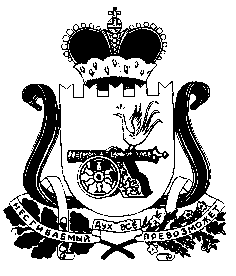 